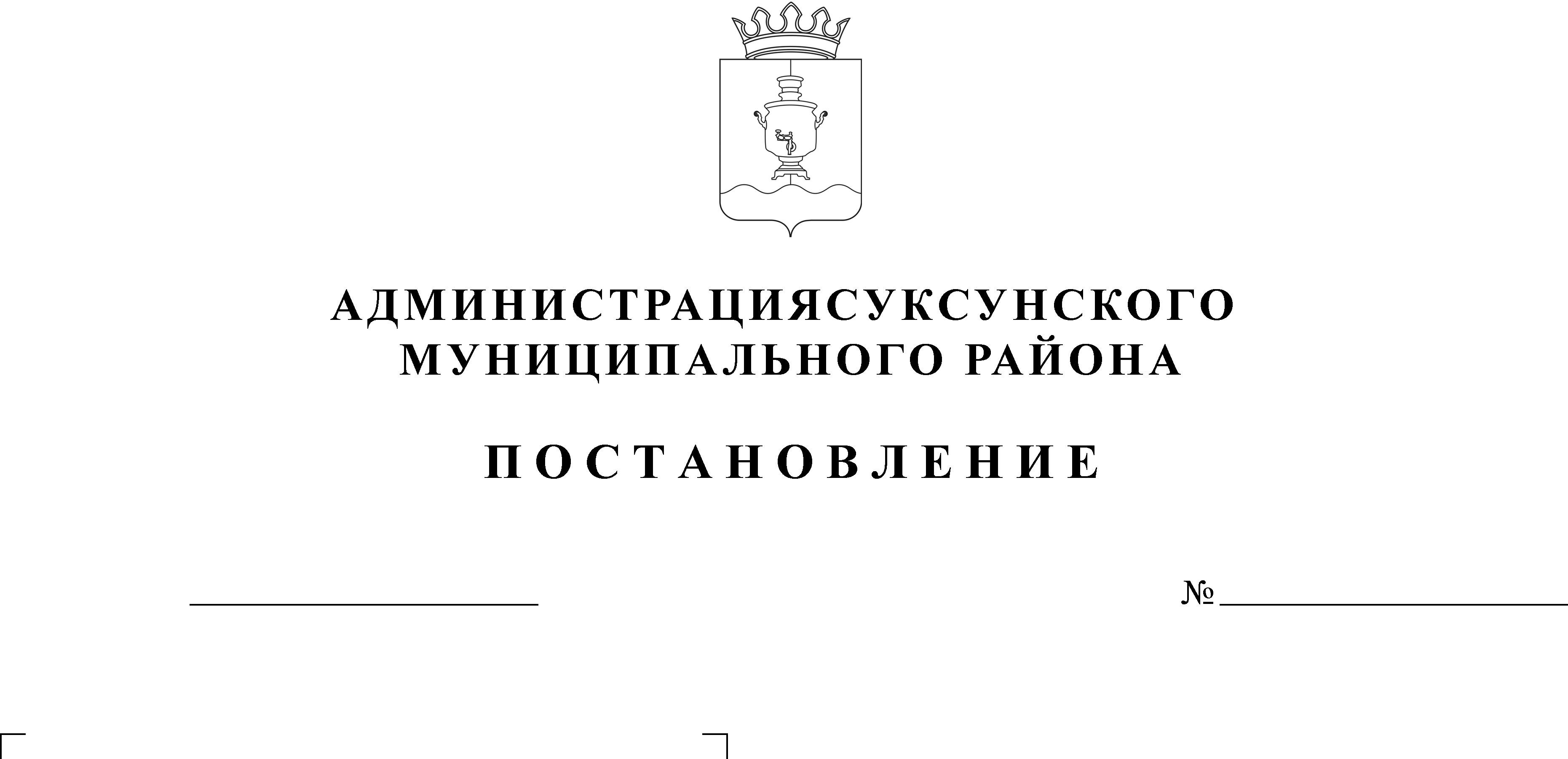 В соответствии со статьей 40 Градостроительного кодекса Российской Федерации, с Правилами землепользования и застройки Суксунского городского поселения, утвержденными решением Думы Суксунского городского поселения от 22.08.2013 № 278 «Об утверждении Правил землепользования и застройки Суксунского городского поселения» (в ред. от 13.09.2016), на основании личного заявления В.М. Никифорова от 15.01.2018 г.ПОСТАНОВЛЯЮ:Разрешить отклонение от предельных параметров разрешенного строительства, установленных Правилами землепользования и застройки Суксунского городского поселения, для территориальной зоны Ж1 – Зона застройки индивидуальными жилыми домами, в части уменьшения минимального отступа от индивидуального одноэтажного жилого дома до границы соседнего земельного участка с 3 метров до ___ метров, в отношении земельного участка с кадастровым номером 59:35:0010269:56, расположенного по адресу: Пермский край, Суксунский район, рп. Суксун, ул. Комсомольская, д. 11.Контроль за исполнением настоящего Постановления оставляю за собой.Глава муниципального района –глава Администрации Суксунскогомуниципального района							П.Г. Третьяков     Приложение 2к Решению Думы Суксунского городского поселенияот 23.04.2019 №24